一、学习奖学金申请流程—研究生界面（一）进入研究生系统推荐使用chrome浏览器，通过中国海洋大学统一身份信息登录平台进入研究生系统（2018级以后）。（二）确认申报资格通过“首页-奖助-奖励-申请信息录入-学业信息-查看成绩列表”查看自己的成绩单及获得学分情况，完成个人培养计划课程且成绩合格者方可申请研究生学习奖学金。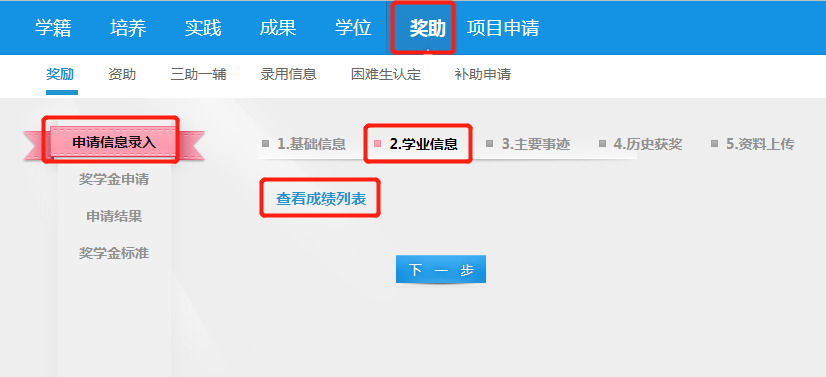 （三）奖学金申请1. 选中“奖励申请”，勾选“2023年学习奖学金（3年制）”，点击屏幕下方“申请”按钮。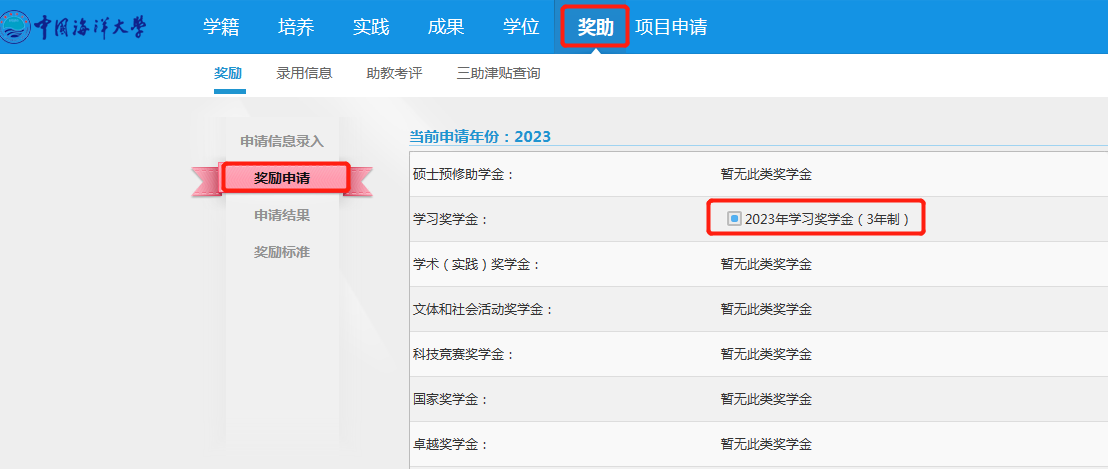 2. 通过“申请结果”栏目查看申请状态。如果填写内容有误，可取消申请并进行修改后再次申请。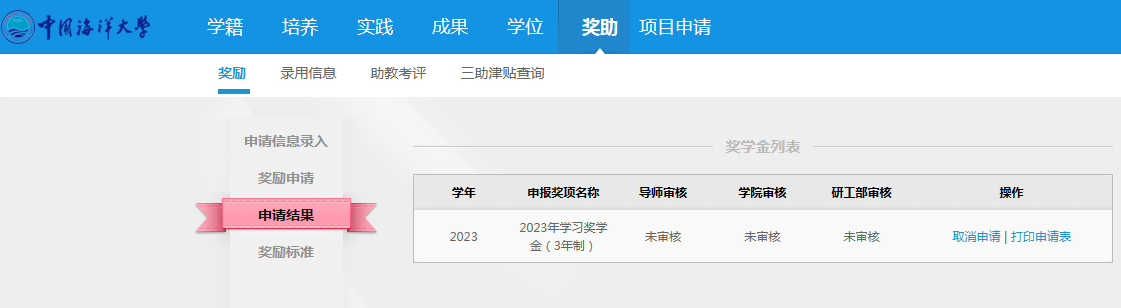 （四）奖学金审核申请结束后请提醒导师审核，以便学部、学院（中心）继续审核。（五）其他可在“申请信息录入”栏目中补充联系方式等相关基础信息。二、学习奖学金审核流程—导师界面（一）进入研究生系统推荐使用chrome浏览器，通过中国海洋大学统一身份信息登录平台进入研究生系统（2018级以后）。（二）进行奖学金审核1. 通过“学生-奖学金审核”进入研究生奖学金审核界面。2. 选中学号前的方框后点击“通过”即为审核通过，此时会跳出“操作成功”的提示框，“导师审核”处显示为“通过”；点击“拒绝”即为“不通过”；点击“重置”即为“未审核”。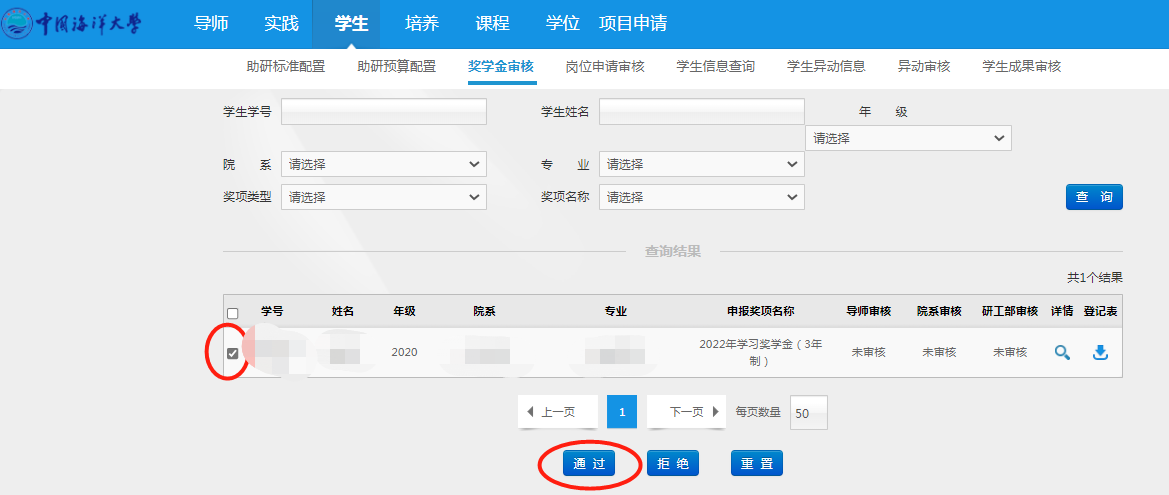 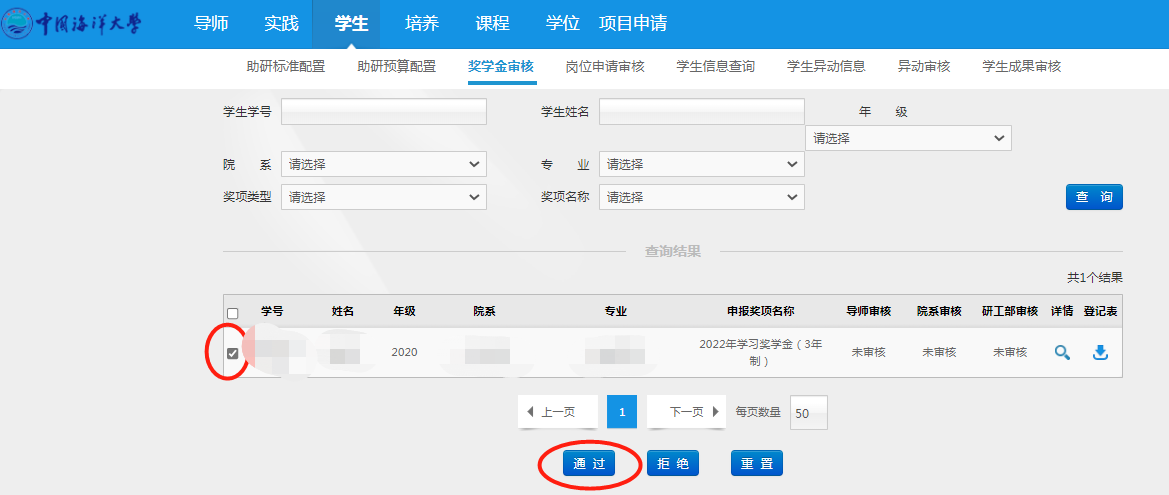 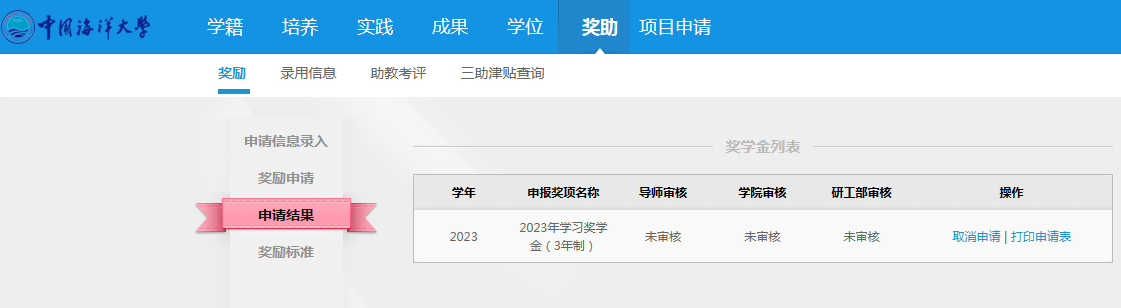 